                                          PROPIEDADES COLIGATIVAS                               Introducción: Son soluciones aquellas mezclas de soluto y solvente, donde estos interactúan a nivel molecular o iónico generando una mezcla homogénea. Cada solución tiene propiedades únicas. Algunas propiedades de las soluciones dependen del solvente y pueden ser modificadas por el soluto, como la tensión superficial o la viscosidad. En cambio, existen otras propiedades de las soluciones que sólo dependen de la concentración del soluto y no de la naturaleza de sus moléculas que se denominan propiedades coligativas. Estas propiedades sólo dependen del número de partículas       ACTIVIDAD: Me preparo para aprender.1.- Tres botellas de 1 litro se llenan hasta la mitad: la primera con bebida efervescente, la segunda con agua mineral sin gas y la tercera con jugo de naranja natural. Las 3 botellas se cierran herméticamente y se dejan en un lugar cálido durante unas horas. Al abrir las botellas, la primera expulsa gas violentamente, la segunda también expulsa gas, aunque en menor cantidad y no con tanta fuerza, y en la tercera botella apenas sale gas. En tu cuaderno responde las siguientes preguntas:1.- Investiga acerca de la composición de los 3 líquidos y anota semejanzas y diferencias entre ellas.2.- Si el contenido de las tres botellas es mayoritariamente es agua, proponga una pregunta y una hipótesis para explicar el fenómeno descrito en el enunciado de la actividad. Puedes consultar la página 227 del libro.3.- ¿Crees que existe una relación entre la cantidad de gas dentro de la botella y la presión liberada al quitar la tapa? Explica.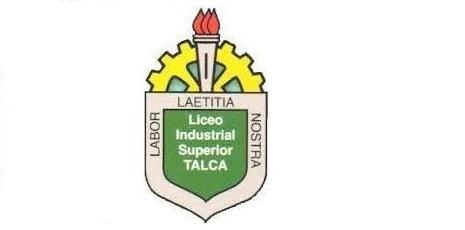 Liceo Industrial Superior Talca.Depto de Ciencias.                                      Guía FormativaASIGNATURA: Cs. Naturales /Eje Química            PROFESORA: M° Eugenia Marín TALUMNO(A): ___________________________________CURSO: 2do medio     Nº LISTA: ____________FECHA: _____________ OBJETIVO. Planificar y conducir una investigación experimental para proveer evidencias que expliquen las PROPIEDADES COLIGATIVAS DE LAS SOLUCIONES y su importancia en procesos cotidianos (la mantención de frutas y mermeladas en conserva) e industriales (aditivos en el agua de radiadores).. (O.A 16)Habilidades: Observar, comparar, relacionar